                  Rektor/Prorektor ds. Nauki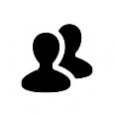 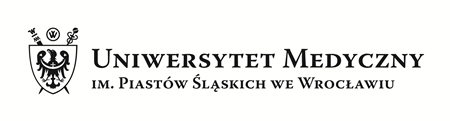        Uniwersytetu Medycznego we WrocławiuWNIOSEK O PRZEDŁUŻENIE ZATRUDNIENIA NAUCZYCIELA AKADEMICKIEGOBEZ POSTĘPOWANIA KONKURSOWEGOUzasadnienie przedłużenia:Do wniosku dołączam dokumenty potwierdzające spełnienie wymagań kwalifikacyjnych kandydata (uzyskany tytuł zawodowy/stopień naukowy/tytuł naukowy, specjalizację, wykaz publikacji naukowych potwierdzonych przez Bibliotekę Główną, doświadczenie zawodowe, udokumentowany staż pracy, znajomość języków,  inne szczególne kompetencje lub osiągnięcia)__________________________                                                                                      ___________________________________         Podpis i pieczęć  Kierownika Jednostki                                                                                            Podpis i pieczęć Przełożonego (wyższego szczebla)            Decyzja Rektora/Prorektora ds. Nauki				□ Brak zgody □ Zgoda na zatrudnienie pracownika□ umowa na zastępstwo     □ umowa na czas określony od ____________ do _____________□ umowa na czas nieokreślony od ____________ na stanowisku: ____________________________ w grupie ____________wynagrodzenie zasadnicze__________________Imię i nazwisko pracownika:Imię i nazwisko pracownika:DANE AKTUALNEStanowisko pracyWNIOSKOWANE DANEStanowisko pracyDANE AKTUALNEGrupa zawodowa DYDAKTYCZNA BADAWCZO-DYDAKTYCZNA BADAWCZAWNIOSKOWANE DANEGrupa zawodowa DYDAKTYCZNA BADAWCZO-DYDAKTYCZNA BADAWCZAJednostka organizacyjnaJednostka organizacyjnaBezpośredni przełożony Bezpośredni przełożony Wnioskowany wymiar  etatuWnioskowany wymiar  etatuProponowana data  zatrudnieniaProponowana data  zatrudnieniaWnioskowany okres zatrudnienia:Wnioskowany okres zatrudnienia: umowa na zastępstwo do ____________________________________ umowa na czas określony do _________________________________ umowa na czas nieokreślony umowa na zastępstwo do ____________________________________ umowa na czas określony do _________________________________ umowa na czas nieokreślony umowa na zastępstwo do ____________________________________ umowa na czas określony do _________________________________ umowa na czas nieokreślony umowa na zastępstwo do ____________________________________ umowa na czas określony do _________________________________ umowa na czas nieokreślonyWymagane oświadczenie o podstawowości zatrudnienia (zaznaczyć  TAK przy wnioskowaniu o pełny etat):   TAK        NIE   Wymagane oświadczenie o podstawowości zatrudnienia (zaznaczyć  TAK przy wnioskowaniu o pełny etat):   TAK        NIE   Wymagane oświadczenie o podstawowości zatrudnienia (zaznaczyć  TAK przy wnioskowaniu o pełny etat):   TAK        NIE   Wymagane oświadczenie o podstawowości zatrudnienia (zaznaczyć  TAK przy wnioskowaniu o pełny etat):   TAK        NIE   Wymagane oświadczenie o podstawowości zatrudnienia (zaznaczyć  TAK przy wnioskowaniu o pełny etat):   TAK        NIE   Wymagane oświadczenie o podstawowości zatrudnienia (zaznaczyć  TAK przy wnioskowaniu o pełny etat):   TAK        NIE   DZIEKAN* /PROREKTOR DS. STUDENTÓW I DYDAKTYKI *** w przypadku przedłużenia zatrudnienia na stanowiska w grupie dydaktycznej i badawczo – dydaktycznej w jednostkach wydziałowych**  w przypadku przedłużenia zatrudnienia na stanowiska w grupie dydaktycznej i badawczo – dydaktycznej w jednostkach ogólnouczelnianychDZIEKAN* /PROREKTOR DS. STUDENTÓW I DYDAKTYKI *** w przypadku przedłużenia zatrudnienia na stanowiska w grupie dydaktycznej i badawczo – dydaktycznej w jednostkach wydziałowych**  w przypadku przedłużenia zatrudnienia na stanowiska w grupie dydaktycznej i badawczo – dydaktycznej w jednostkach ogólnouczelnianych godziny z przedmiotów podstawowych (bez fakultetów)   po zatrudnieniu  =   wystarczająca liczba godzin dydaktycznych do zrealizowania w bieżącym roku       akademickim      brak wystarczającej liczby godzin dydaktycznych do zrealizowania w bieżącym roku     akademickimData, podpis i pieczęć  Dziekana/Prorektora ds. Studentów i DydaktykiOPINIA DZIEKANA/PROREKTORA DS. STUDENTÓW I DYDAKTYKI:pozytywna         negatywna  UWAGI:Data, podpis i pieczęć  Dziekana/Prorektora ds. Studentów i DydaktykiPRZEWODNICZĄCY RADY DYSCYLINY* * w przypadku przedłużenia zatrudnienia na stanowiska w grupie badawczej i badawczo – dydaktycznej i zmianie grupy na dydaktycznąPRZEWODNICZĄCY RADY DYSCYLINY* * w przypadku przedłużenia zatrudnienia na stanowiska w grupie badawczej i badawczo – dydaktycznej i zmianie grupy na dydaktyczną przedłużenie zatrudnienia jest zasadne w kontekście trwającego procesu ewaluacyjnego przedłużenie zatrudnienia nie jest zasadne w kontekście trwającego procesu ewaluacyjnegoData, podpis i pieczęć  Przewodniczącego Rady DyscyplinyOPINIA PRZEWODNICZĄCEGO RADY DYSCYPLINY:pozytywna         negatywna  UWAGI:Data, podpis i pieczęć  Przewodniczącego Rady Dyscypliny